.Sequence: 16 counts, Intro, 4 counts pose (count in to main dance), 64, 48, 48, 64, 64, 64, ending, final poseIntro and ending (La la la la la part)Funky Hip Rolls (Feet at shoulder width apart)(Styling: leave both arms at side)Funky Hip Rolls (Feet at shoulder width apart)(Styling: While doing the above 8 counts, straighten both arms forward with right palm over left hand)Main DanceCROSS & HEEL, & CROSS, SCUFF, R HEEL BOUNCE X4WEAVE TO R, ¼ R, PIVOT ½ R, WALK L-R, FORWARD, DRAGHEEL SWITCHES, & FORWARD, TOUCH, BACK SHUFFLE, ½ R, ¼ RBEHIND SIDE CROSS, L SIDE ROCK, BEHIND SIDE CROSS, ¼ L, SIDEBODY ROLL DOWN, BUTT ROLL UP(Easy option: Sway to right over counts 1-4, sway to left over counts 5-8)BODY ROLL ¼ R, BACK ROCK, WALK R-L(Easy option: Roll hips clockwise over counts 1-4 making ¼ turn right)SIDE, DRAG, ROLLING L VINEDIP AND POINT R, SLIDE R TOE TO L, FORWARD, TOGETHER, BACK, JUMP OPEN(Easy option: If unable to bend left knee, just do the point and drag only)(Easy option: If unable to jump, just step left beside right)REPEATRESTART: On wall 2 and 3, dance to count 48, then restart dance.Note: For the pose after the intro, it’s actually the count in to main dance. For both pose, just do whatever you like. Watch my video for additional styling.Contact: john_nkt@yahoo.comKara Step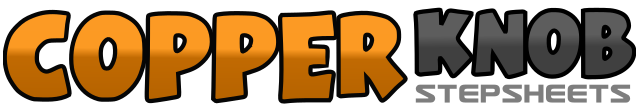 .......Count:64Wall:2Level:Intermediate.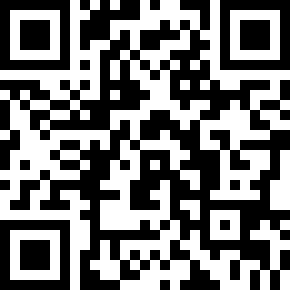 Choreographer:John Ng (SG) - November 2011John Ng (SG) - November 2011John Ng (SG) - November 2011John Ng (SG) - November 2011John Ng (SG) - November 2011.Music:Step - KARAStep - KARAStep - KARAStep - KARAStep - KARA........1&Roll hips counter-clockwise as you bend both knees slightly2Straighten up3-8Repeat 3 more times1&Roll hips counter-clockwise as you bend both knees slightly2Straighten up3-8Repeat 3 more times1&2Cross right over left, step left to left, touch right heel forward diagonally right&3-4Replace right beside left, cross left over right, scuff right to right5-8Step right to right bounce right heel 4 times (weight ends on right)1&2&Cross left over right, step right to right, step left behind right, ¼ turn right step forward on right3-4Step forward on left, pivot ½ turn right5-6Step forward on left, step forward on right7-8Step forward on left, drag right toe towards left foot1&2&Touch right heel forward, step right beside left, touch left heel forward, step left beside right3-4Step forward on right, touch left toe forward5&6Step back on left, lock right over left, step back on left7-8½ turn right step forward on right, ¼ turn right step left to left1&2Step right behind left, step left to left, cross right over left3-4Rock left to left, recover onto right5&6Step left behind right, step right to right, cross left over right7-8¼ turn left step back on right, step left to left (feet are now shoulder width apart)1-4Body roll from top to bottom into a dip position5-8Push butt back out, as upper body leans forward, then straighten up1-4Body roll ¼ turn right transfer weight to left5-6Rock back on right, recover onto left7-8Step forward on right, step forward on left1-4Step right to right, drag left toe to right foot over 3 counts5-8¼ turn left, step forward on left, ½ turn left step back on right, ¼ turn left step left to left, touch right beside left1-4Point right toe to right and bend left knee, drag right toe towards left foot over 3 counts as you straighten left knee5-6Step forward on right, step left beside right7-8Step back on right, jump open with feet apart on the spot